De Aston 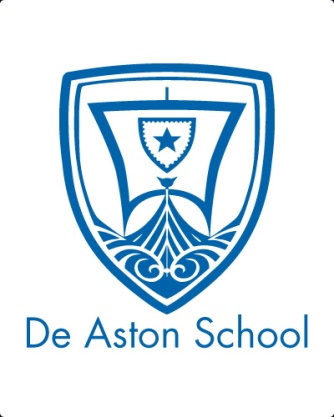 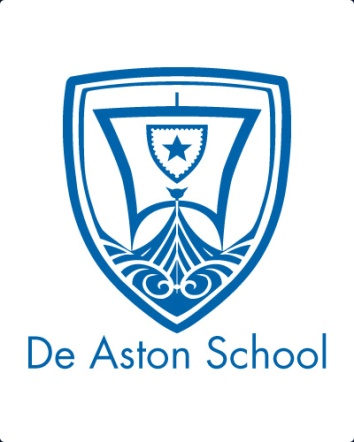 English Department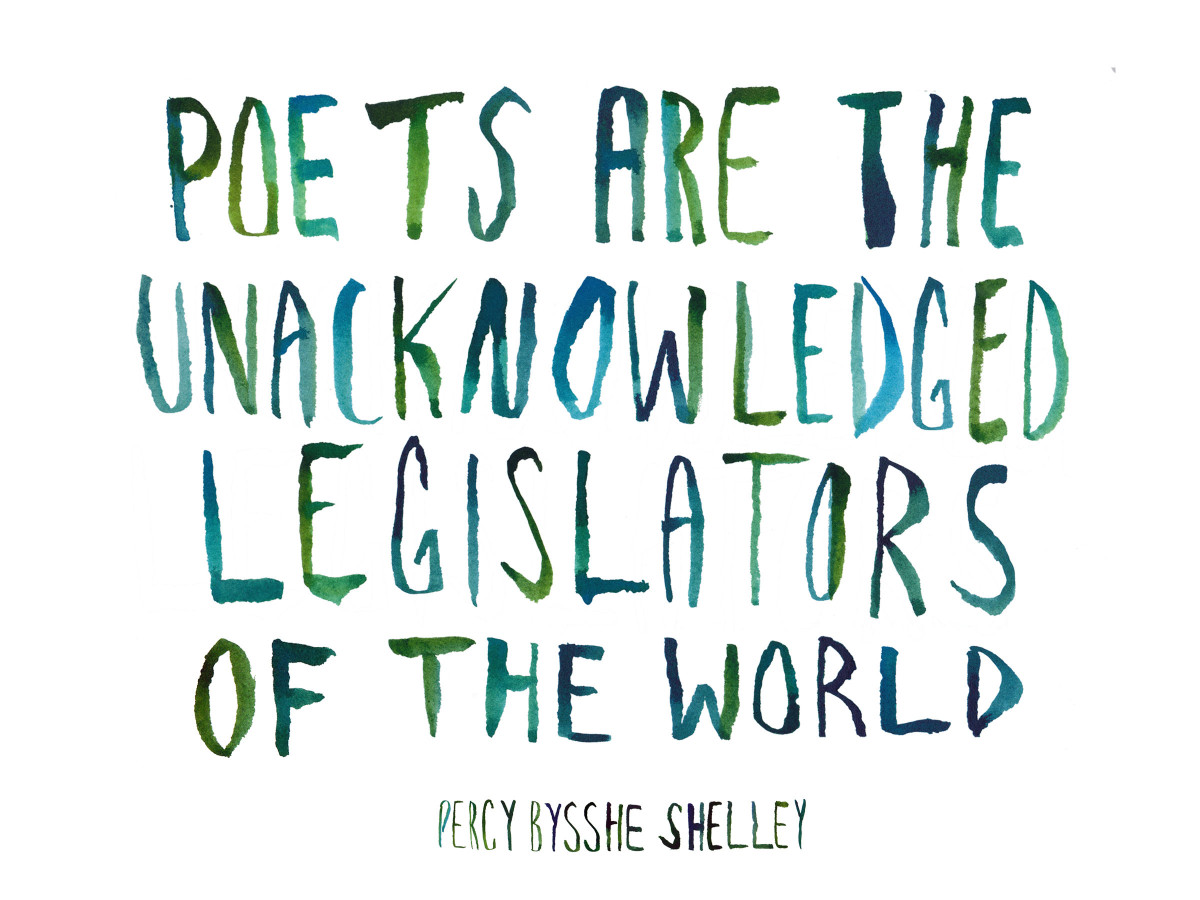 Year 7: Poetry PleaseChallenge TasksName: